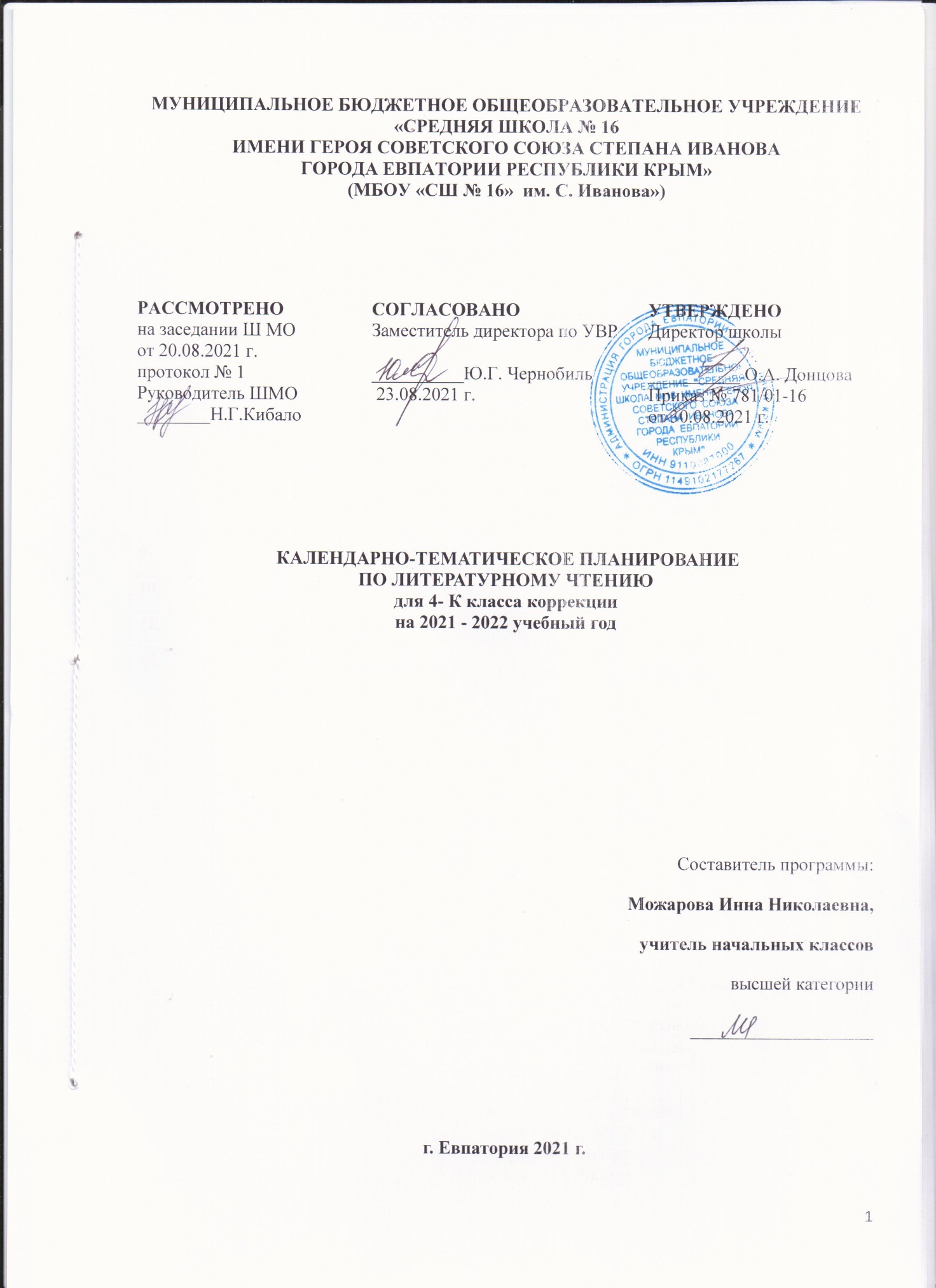 ТЕМАТИЧЕСКОЕ ПЛАНИРОВАНИЕПроизведения, обязательные для чтения наизусть в 4 классе.КАЛЕНДАРНО-ТЕМАТИЧЕСКОЕ ПЛАНИРОВАНИЕ№ раздела и темыНаименование разделов и темКол-во часовПроверка техники чтенияЧтение наизусть1.Летописи, былины, жития.62.Чудесный мир классики.1033.Поэтическая тетрадь 1.644.Литературные сказки.55.Делу время – потехе час.716.Страна детства.57.Поэтическая тетрадь 2.528.Природа и мы.69.Поэтическая тетрадь 3.3310.Родина.5311.Страна фантазия.312.Зарубежная литература.71Итого68215№Название темыАвтор, название произведения1.Чудесный мир классики.А.С.Пушкин «Няне», «Туча» (1 по выбору), «Унылая пора!» А.С. Пушкин «Сказка о мертвой царевне и о семи богатырях» (отрывок)2.Поэтическая тетрадь 1.Ф.И. Тютчев «Ещё земли печален вид…», «Как неожиданно и ярко…» (1 по выбору)А.А. Фет «Бабочка», «Весенний дождь» (1 по выбору)Н.А. Некрасов «Школьник», «В зимние сумерки нянины сказки…» (1 по выбору)И.А. Бунин «Листопад» (отрывок)3.Поэтическая тетрадь 2.С.А. Есенин «Бабушкины сказки»М.И. Цветаева «Бежит тропинка с бугорка», «Наши царства» (1 по выбору)4.Поэтическая тетрадь 3.Б.Л. Пастернак «Золотая осень».Д.Б. Кедрин «Бабье лето».С.А. Есенин «Лебёдушка» (отрывок)5.Родина.А.В.Жигулин «О, Родина!»№ п/п№ п/пДатаДатаТема урокаТема урокаЧтение наизустьпланфактпланфактТема урокаТема урокаЧтение наизусть1. Летописи, былины, жития (6 часов).1. Летописи, былины, жития (6 часов).1. Летописи, былины, жития (6 часов).1. Летописи, былины, жития (6 часов).1. Летописи, былины, жития (6 часов).1. Летописи, былины, жития (6 часов).1. Летописи, былины, жития (6 часов).101.09 Знакомство с учебником. Летописи. «И повесил Олег щит свой на вратах Царьграда». Знакомство с учебником. Летописи. «И повесил Олег щит свой на вратах Царьграда».206.09Летописи. «И вспомнил Олег коня своего».Летописи. «И вспомнил Олег коня своего».308.09Былина  «Ильины три поездочки». Знакомство с произведением. Выразительное чтение.Былина  «Ильины три поездочки». Знакомство с произведением. Выразительное чтение.413.09Былина  «Три поездки Ильи Муромца».Былина  «Три поездки Ильи Муромца».515.09Вн.чт. «Житие Сергия Радонежского».Вн.чт. «Житие Сергия Радонежского».620.09Обобщение по разделу «Летописи, былины, жития».Обобщение по разделу «Летописи, былины, жития».2. Чудесный мир классики (10 часов).2. Чудесный мир классики (10 часов).2. Чудесный мир классики (10 часов).2. Чудесный мир классики (10 часов).2. Чудесный мир классики (10 часов).2. Чудесный мир классики (10 часов).2. Чудесный мир классики (10 часов).722.09П.П. Ершов «Конёк-Горбунок». Чтение сказки. Составление плана.П.П. Ершов «Конёк-Горбунок». Чтение сказки. Составление плана.827.09А.С.Пушкин «Няне», «Туча». Наизусть по выбору.А.С.Пушкин «Няне», «Туча». Наизусть по выбору. Наизусть 929.09Вн.чт. А.С. Пушкин. Стихи об осени.  «Унылая пора!» Наизусть.Вн.чт. А.С. Пушкин. Стихи об осени.  «Унылая пора!» Наизусть. Наизусть1004.10А.С. Пушкин «Сказка о мертвой царевне и о семи богатырях». Выразительное чтение отрывка. Наизусть отрывок.А.С. Пушкин «Сказка о мертвой царевне и о семи богатырях». Выразительное чтение отрывка. Наизусть отрывок.  Наизусть   отрывок1106.10М.Ю. Лермонтов «Дары Терека». М.Ю. Лермонтов «Дары Терека». 1211.10М.Ю. Лермонтов «Ашик-Кериб». Чтение сказки, составление плана. Образы главных героев. Краткий пересказ.М.Ю. Лермонтов «Ашик-Кериб». Чтение сказки, составление плана. Образы главных героев. Краткий пересказ.1313.10Л.Н. Толстой. Автобиографическая повесть «Детство» (в сокращении). Чтение, пересказ от 1 лица.Л.Н. Толстой. Автобиографическая повесть «Детство» (в сокращении). Чтение, пересказ от 1 лица.1418.10Л.Н. Толстой Басня «Как мужик убрал камень». Л.Н. Толстой Басня «Как мужик убрал камень». 1520.10А.П. Чехов «Мальчики». Чтение произведения. Детские образы. Пересказ от лица 1 из героев.А.П. Чехов «Мальчики». Чтение произведения. Детские образы. Пересказ от лица 1 из героев.1625.10Обобщение по разделу «Чудесный мир классики»Обобщение по разделу «Чудесный мир классики»3. Поэтическая тетрадь 1 (6 часов).3. Поэтическая тетрадь 1 (6 часов).3. Поэтическая тетрадь 1 (6 часов).3. Поэтическая тетрадь 1 (6 часов).3. Поэтическая тетрадь 1 (6 часов).3. Поэтическая тетрадь 1 (6 часов).1727.10Знакомство с  разделом. Ф.И. Тютчев «Ещё земли печален вид…», «Как неожиданно и ярко…». Наизусть.Знакомство с  разделом. Ф.И. Тютчев «Ещё земли печален вид…», «Как неожиданно и ярко…». Наизусть.Наизусть 1 по выбору1808.11А.А. Фет. Лирика «Бабочка», «Весенний дождь». Наизусть.А.А. Фет. Лирика «Бабочка», «Весенний дождь». Наизусть.Наизусть 1 по выбору1910.11Е.А. Баратынский  «Весна, весна!», «Где сладкий шепот…». А.Н. Плещеев. Поэзия «Дети и птичка».Е.А. Баратынский  «Весна, весна!», «Где сладкий шепот…». А.Н. Плещеев. Поэзия «Дети и птичка».2015.11И.С. Никитин. Поэзия «В синем небе плывут над полями…».И.С. Никитин. Поэзия «В синем небе плывут над полями…».2117.11Н.А. Некрасов. Поэзия  «Школьник», «В зимние сумерки нянины сказки…».Наизусть по выбору.Н.А. Некрасов. Поэзия  «Школьник», «В зимние сумерки нянины сказки…».Наизусть по выбору.Наизусть 1 по выбору2222.11И.А. Бунин. Поэзия «Листопад». Обобщение по разделу «Поэтическая тетрадь». Наизусть.И.А. Бунин. Поэзия «Листопад». Обобщение по разделу «Поэтическая тетрадь». Наизусть. Наизусть   отрывок4. Литературные сказки (5 часов).4. Литературные сказки (5 часов).4. Литературные сказки (5 часов).4. Литературные сказки (5 часов).4. Литературные сказки (5 часов).4. Литературные сказки (5 часов).2324.11Знакомство с разделом «Литературные сказки». В.Ф.Одоевский «Городок в табакерке». Выразительное чтение. Пересказ от 1 лица.2429.11В.М. Гаршин «Сказка о жабе и розе». Чтение, составление плана. Краткий пересказ.2501.12Сказ П.П. Бажова «Серебряное копытце». Характеристика главных героев. Пересказ по плану.2606.12С.Т. Аксаков «Аленький цветочек». Выразительное чтение. Пересказ сказки по плану. Нравственные уроки.2708.12 Обобщение по разделу «Литературные сказки». Вн.чт. Книги о ребятах-сверстниках.5. Делу время – потехе час (7 часов).5. Делу время – потехе час (7 часов).5. Делу время – потехе час (7 часов).5. Делу время – потехе час (7 часов).5. Делу время – потехе час (7 часов).5. Делу время – потехе час (7 часов).5. Делу время – потехе час (7 часов).2813.12Проверка техники чтения №1.2915.12Знакомство с разделом «Делу время – потехе час». Литературная сказка.  Е.Л. Шварц «Сказка о потерянном времени». Поучительный смысл.3020.12В.Ю. Драгунский «Главные реки». Чтение произведения. Пересказ3122.12В.Ю. Драгунский «Что любит Мишка».3227.12В.В. Голявкин «Никакой горчицы я не ел».3329.12Вн.чт. Книги о событиях и людях, оставшихся в памяти народа на века3410.01Обобщение по разделу «Делу время – потехе час».6. Страна детства (5 часов).6. Страна детства (5 часов).6. Страна детства (5 часов).6. Страна детства (5 часов).6. Страна детства (5 часов).6. Страна детства (5 часов).6. Страна детства (5 часов).3512.01Знакомство с разделом «Страна детства». Б.С. Житков «Как я ловил человечков». Чтение рассказа. Составление плана. Пересказ.3617.01К.Г. Паустовский «Корзина с еловыми шишками».3719.01М.М. Зощенко «Ёлка».3824.01Вн.чт. Книги о науке и технике, машинах и вещах и об их творцах – учёных и изобретателях.3926.01Обобщение по разделу «Страна детства». 7. Поэтическая тетрадь 2 (5 часов).7. Поэтическая тетрадь 2 (5 часов).7. Поэтическая тетрадь 2 (5 часов).7. Поэтическая тетрадь 2 (5 часов).7. Поэтическая тетрадь 2 (5 часов).7. Поэтическая тетрадь 2 (5 часов).4031.01Знакомство с названием раздела «Поэтическая тетрадь». В.Я. Брюсов «Опять сон», «Детская».4102.02С.А. Есенин «Бабушкины сказки». Наизусть.Наизусть 4207.02.М.И. Цветаева «Бежит тропинка с бугорка», «Наши царства». Наизусть. Наизусть 4309.02Итоговый урок по разделу «Поэтическая тетрадь». Оценка достижений.4414.02Вн.чт. Книги о путешествиях и путешественниках, настоящих и вымышленных.8. Природа и мы (6 часов).8. Природа и мы (6 часов).8. Природа и мы (6 часов).8. Природа и мы (6 часов).8. Природа и мы (6 часов).8. Природа и мы (6 часов).8. Природа и мы (6 часов).4516.02Знакомство с названием раздела «Природа и мы». Д.Н. Мамин-Сибиряк «Приёмыш». Пересказ по плану.4621.02А.И. Куприн «Барбос и Жулька». М.М. Пришвин «Выскочка».4728.02Рассказ о животных   Е.И. Чарушина «Кабан».4802.03В.П. Астафьев «Стрижонок Скрип». Выразительное чтение. Составление плана, краткий пересказ.4909.03Вн.чт. Губарев В. «Королевство кривых зеркал".5014.03Обобщение по разделу «Природа и мы».9. Поэтическая тетрадь 3 (3часа).9. Поэтическая тетрадь 3 (3часа).9. Поэтическая тетрадь 3 (3часа).9. Поэтическая тетрадь 3 (3часа).9. Поэтическая тетрадь 3 (3часа).9. Поэтическая тетрадь 3 (3часа).9. Поэтическая тетрадь 3 (3часа).5116.03Знакомство с разделом «Поэтическая тетрадь». Б.Л. Пастернак «Золотая осень». Наизусть.Наизусть 5228.03С.А.Клычков. Лирика «Весна в лесу». Д.Б. Кедрин «Бабье лето». Наизусть по выбору.Наизусть 1 по выбору5330.03Н.М. Рубцов «Сентябрь». С.А. Есенин «Лебёдушка».Обобщение по разделу «Поэтическая тетрадь». Наизусть отрывок.       Наизусть «Лебёдушка»отрывок10. Родина (5 часов).10. Родина (5 часов).10. Родина (5 часов).10. Родина (5 часов).10. Родина (5 часов).10. Родина (5 часов).10. Родина (5 часов).5404.04Знакомство с разделом «Родина». И.С.Никитин «Русь».  Образ Родины в поэтическом тексте.5506.04С.Д. Дрожжин "Родине". Авторское отношение к изображаемому. Наизусть.  Наизусть 5611.04А.В. Жигулин «О, Родина!»  Наизусть.  Наизусть 5713.04Поэтический вечер «Воспевая Родину свою…» О Родине. Презентация проекта: «Они защищали Родину».Наизусть по выбору.  Наизусть 1   по выбору5818.04Вн.чт. Рассказы - загадки про зверей и птиц. Обобщение  по разделу «Поэтическая тетрадь».11. Страна Фантазия (3 часа).11. Страна Фантазия (3 часа).11. Страна Фантазия (3 часа).11. Страна Фантазия (3 часа).11. Страна Фантазия (3 часа).11. Страна Фантазия (3 часа).11. Страна Фантазия (3 часа).5920.04Знакомство с разделом «Страна фантазия». Е.С. Велтистов «Приключения Электроника». Составление плана. Необычные герои фантастического жанра.6027.04Кир Булычёв «Путешествие Алисы» (в сокращении) Сравнение героев фантастических рассказов. Пересказ от лица главного героя.6104.05Обобщение по разделу «Страна фантазия». 12. Зарубежная литература (7 часов).12. Зарубежная литература (7 часов).12. Зарубежная литература (7 часов).12. Зарубежная литература (7 часов).12. Зарубежная литература (7 часов).12. Зарубежная литература (7 часов).12. Зарубежная литература (7 часов).6211.05Знакомство с разделом «Зарубежная литература». Д. Свифт «Путешествие Гулливера». Краткий пересказ.6316.05Проверка техники чтения №2.  6418.05М. Твен «Приключения Тома Сойера».6523.05 Г.-Х. Андерсен «Русалочка». Характеристика героев. Составление плана, пересказ.6625.05Библейские сказания.    С. Лагерлёф «Святая ночь». Сказания о Христе. «В Назарете».67 Вн.чт. Рассказы о художниках-иллюстраторах книг и о тех, кто книги печатает68 Обобщающий урок по разделу  «Зарубежная литература». Книги для чтения летом.